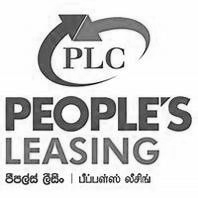 මෙම විගණන වාර්ථාව විගණකාධිපතිවරයා විසින් විගණනය කොට ඉංග්‍රිසි බසින් නිකුත් කරන ලද විගණන වාර්ථාවේ සිංහල අනුවාදයකි. ඉංග්‍රිසි අනුවාදය සහ ඕනෑම පරිවර්තන අනුවාදයක් අතර අනනුකූලතාවයක් ඇති වුවහොත්, එවිට ඉංග්‍රිසි අනුවාදය සැම විටම බලපවත්වනු ඇත.සභාපති,පීපල්ස් ලීසීං ඇන්ඩ් ෆිනෑන්ස් පීඑල්සී.2018 අංක 19 දරන ජාතික විගණන පනතේ 12 වගන්තියට අනුව 2022 මාර්තු මස 31වන දිනෙන් අවසන් වන වර්ෂය සදහා පීපල්ස් ලීසීං ඇන්ඩ් ෆිනෑන්ස් පීඑල්සී. සහ එහි පරිපාලිත සමාගම් වල මූල්‍ය ප්‍රකාශන සහ අනෙකුත් නෛතික හා නියාමන අවශ්‍යතා පිළිබද විගණකාධිපතිගේ වාර්ථාව.මූල්‍ය ප්‍රකාශණමතය2022 මාර්තු මස 31 වන දිනට මූල්‍ය තත්ත්ව ප්‍රකාශය හා එදිනෙන් අවසන් වන වර්ෂය සදහා ලාභලාභ ප්‍රකාශය,විස්තීරණ ආදායම් ප්‍රකාශය,ස්කන්ධ වෙනස්වීම් පිළිබද ප්‍රකාශය,මුදල් ප්‍රවාහ ප්‍රකාශය සහ වැදගත් ගිණුම්කරණ ප්‍රතිපත්ති සාරාංශයන් ඇතුළත් මුල්‍ය ප්‍රකාශන සදහා වන සටහන්,2022 මාර්තු මස 31 වන දිනෙන් අවසන් වන වර්ෂය සදහා පීපල්ස් ලීසීං ඇන්ඩ් ෆිනෑන්ස් පීඑල්සී. (සමාගම) සහ පීපල්ස් ලීසීං ඇන්ඩ් ෆිනෑන්ස් පීඑල්සී. හි පරිපාලිත සමාගම්වල (සමූහය) මූල්‍ය ප්‍රකාශණ විගණනය, 2018 අංක 19 දරන ජාතික විගණන පනතේ විධිවිධාන සමග කියවිය යුතු ශ්‍රි ලංකා ප්‍රජාතන්ත්‍රවාදි සමාජවාදි ජනරජයේ ආණ්ඩුක්‍රම ව්‍යවස්ථාවේ 154 (1) ව්‍යවස්ථාවේ විධිවිධාන වලට අනුව මාගේ මෙහෙයවීම යටතේ සිදුකරන ලදි.මෙම විගණන කරගෙන යාම සදහා,පොදු ව්‍යවහරය තුල ක්‍රියාත්මක වන වරලත් ගණකාධිකාරි ආයතනයක් මා වෙත සහය විය.ආණ්ඩුක්‍රම ව්‍යවස්ථාවේ 154 (6) ව්‍යවස්ථාවේ විධිවිධාන වලට අනුව මාගේ වාර්ථාව පාර්ලිමේන්තුවට ඉදිරිපත් කරනු ඇත.මාගේ මතය අනුව, ශ්‍රි ලංකා ගිණුම්කරණ ප්‍රමිතිවලට අනුකූලව 2022 මාර්තු මස 31 වන දිනට සමාගමේ සහ සමූහයේ මුල්‍ය ප්‍රකාශණ සමාගමේ  සහ සමූහයේ මූල්‍ය තත්ත්වය සහ එදිනනෙන් අවසන් වන වසර සදහා එහි මූල්‍ය කාර්යසාධනය සහ මුදල් ප්‍රවාහ පිළිබද සත්‍ය සාධාරණ දැක්මක් ලබා දේ.මතය සදහා පදනමශ්‍රි ලංකා විගණන ප්‍රමිති වලට ( ශ්‍රි.ලං.වි.ප්‍ර.)  අනුකූලව මා විගණනය සිදු කරන ලදි.මෙම විගණන ප්‍රමිති යටතේ වූ මාගේ වගකීම , මෙම වාර්ථාවේ මුල්‍ය ප්‍රකාශන විගණනය සම්බන්ධයෙන් විගණකගේ වගකීම සහ කොටසේ තවදුරටත් විස්තර කර ඇත.මාගේ මතය සදහා පදනමක් සැපයීම උදෙසා මා විසින් ලබා ගෙන ඇති විගණන සාක්ෂි ප්‍රමාණවත් සහ උචිත බව මාගේ විශ්වාසයයි.මූලික විගණන කරුණුමුලික විගණන කරැණු වන්නේ පවත්නා කාලසිමාවේ මූල්‍ය ප්‍රකාශන පිළිබද මාගේ විගණනය තුල වඩාත් සැලකිල්ලට ගනු ලැබු කරුණු වේ.මෙම කරුණු සමාගමේ මූල්‍ය ප්‍රකාශන සහ සමස්තයක් ලෙස සමූහයේ මූල්‍ය ප්‍රකාශන පිළිබදව මාගේ විගණනයේ අන්තර්ගතය තුල ආමන්ත්‍රණය  කරණ ලද අතර  ඒ සම්බන්ධව මගේ විගණන මතය සකස් කිරීම තුල මෙම කරුණු සම්බන්ධයෙන් වෙනම මතයක් මම ලබා නොදෙමි.පහත සෑම කරුණක්ම මාගේ විගණනයේ දි සැලකිල්ලට ගත් ආකාරය පිළිබද විස්තරය පහත වගුවෙහි දක්වා ඇත1.4 සමුහයේ 2022  වාර්ෂික වාර්තාවට ඇතුලත් වෙනත් තොරතුරුමෙම විගණන වාර්තාවේ දිනට පසුව මට ලබා දීමට බලාපොරොත්තුවන සමාගමේ 2022 වාර්ෂික වාර්තාවේ ඇතුලත් කර ඇති නමුත් මුල්‍ය ප්‍රකාශන සහ ඒ පිළිබදව වු මගේ විගණන වාර්තාවේ ඇතුලත් නොවන තොරතුරු, අනෙකුත් තොරතුරු යන්නෙන් අදහස් වේ.මෙම අනෙකුත් තොරතුරු සදහා කළමනාකරණය වග කිව යුතුය.මූල්‍ය ප්‍රකාශන සම්බන්දයෙන් වු මගේ මතයෙන් අනෙකුත් තොරතුරු ආවරණය නොකරන අතර මම ඒ පිලිබදව කිසිදු ආකාරයක සහතිකවීමක් හෝ මතයක් ප්‍රකාශ නොකරමි.මූල්‍ය ප්‍රකාශන පිලිබද මගේ විගණනයට ආදාලව,මගේ වගකීම වෙන්නේ  ඉහත හදුනාගත් අනෙකුත් තොරතුරු ලබා ගත හැකි වූ විට (අදාල වන පරිදි)කියවීම සහ එසේ කිරිමේදි අනෙකුත් තොරතුරු මූල්‍ය ප්‍රකාශන සමග හෝ විගණනයේ දි හෝ වෙනත් ආකාරයකින් ලබා ගත් මාගේ දැනුම අනුව ප්‍රමාණාත්මක වශයෙන් නොගැලපෙනවාද යන්න සලකා බැලීමයි.මම මෙම ආයතන සමූහයේ 2022 වර්ෂයේ වාර්තාව කියවන විට, එහි ප්‍රමාණාත්මක සාවද්‍ය ප්‍රකාශ සදහන් ඇති බව මා නිගමනය කලහොත්, එම කරුණු නිවැරදි කර ගැනිම සම්බන්ධයෙන් මා ආයතනයේ පාලනාධිකාරිය සමග අදහස් හුවමාරු කර ගත යුතුයි. තවදුරටත් නිවැරදි නොකළ ප්‍රමාණාත්මක සාවද්‍ය ප්‍රකාශ තිබේනම්, ඒවා නියමිත වේලාවට ඉදිරිපත් කරනු ලබන ආණ්ඩුක්‍රම ව්‍යවස්ථාවේ 154 (6) ව්‍යවස්ථාවේ විධිවිධාන අනුව මම පාර්ලිමේන්තුවට ඉදිරිපත් කරන වාර්ථාවට ඇතුලත් කරනු ඇත.1.5 මූල්‍ය ප්‍රකාශන පිළිබද කළමනාකරණයේ සහ පාලනය කරන පාර්ශවයන්ගේ වගකීමමෙම මූල්‍ය ප්‍රකාශන ශ්‍රි ලංකා ගිණුම්කරණ ප්‍රමිතිවලට අනුකූලව පිලියෙල කිරිම හා සාධාරණ ලෙස ඉදිරිපත් කිරිම සහ වංචා හෝ වැරදි හේතුවෙන් ඇතිවිය හැකි ප්‍රමාණාත්මක සාවද්‍ය ප්‍රකාශයන්ගෙන් තොරව මූල්‍ය ප්‍රකාශන පිළයෙල කිරිමට හැකිවනු පිණිස අවශ්‍ය වන අභ්‍යන්තර පාලනයන් තීරණය කිරිම කළමනාකරණයේ වගකීම වේ.මූල්‍ය ප්‍රකාශණ පිලියෙල කිරිමේ දි, සමාගම අඛණ්ඩ පවත්වාගෙන යාමේ හැකියාව තීරණය කිරිම කළමනාරණයේ වගකීමක් වන අතර, කළමනාකාරීත්වය සමාගම ඈවර කිරිමට අදහස් කරන්නේ නම් හෝ වෙනත් විකල්පයක් නොමැති විටදි මෙහෙයුම් නැවැත්වීමට කටයුතු කරන්නේනම් හැර අඛණ්ඩ පැවැත්මේ පදනම මත ගිණුම් තැබිම හා සමාගමේ අඛන්ඩ පැවැත්මට අදාළ කරුණු අනාවරණය කිරිමද කළමනාකරණයේ වගකීම්කි.සමාගමේ මූල්‍ය වාර්තාකරණ ක්‍රියාවලිය සම්බන්ධව පරික්ෂා කිරිමේ වගකීම, පාලනය කරන පාර්ශවයන් විසින් දරනු ලබයි. 2018 අංක 19 දරන ජාතික විගණන පනතේ 16(1) උප වගන්තිය ප්‍රකාරව, සමාගමේ වාර්ෂික සහ කාලීන මූල්‍ය ප්‍රකාශන පිළියෙල කිරිමට හැකිවන පරිදි ස්වකීය ආදායම්,වියදම් වත්කම් හා බැරකම් පිළිබද නිසි පරිදි පොත්පත් හා වාර්තා පවත්වාගෙන යා යුතුය. 1.6 මූල්‍ය ප්‍රකාශන විගණනය සම්බන්ධයෙන් විගණකගේ වගකීම සමස්තයක් ලෙස මූල්‍ය ප්‍රකාශන, වංචා සහ වැරදි නිසා ඇතිවන ප්‍රමාණාත්මක සාවද්‍ය ප්‍රකාශනයන්ගෙන් තොර බවට සාධාරණ තහවුරුවක් ලබා දිම සහ මාගේ මතය ඇතුළත්ව විගණන වාර්තාව නිකුත් කිරිම මාගේ අරමුණ වේ.සාධාරණ සහතිකවීම උසස් මට්ටමේ සහතිකවීම්ක් වන නමුත්, ශ්‍රි ලංකා විගණන ප්‍රමිති ප්‍රකාරව විගණන සිදු කිරීමේදි එය සෑමවිටම ප්‍රමාණාත්මක සාවද්‍ය ප්‍රකාශනයන් අනාවරණය කරගන්නා බවට වන තහවුරු කිරිමක් නොවනු ඇත.වංචා සහ වැරදි තනි හෝ සාමූහික ලෙස බලපෑම නිසා ප්‍රමාණාත්මක සාවද්‍ය ප්‍රකාශනයන් ඇතිවිය හැකි අතර, එහි ප්‍රමාණාත්මක භාවය මෙම මූල්‍ය ප්‍රකාශන පදනම් කරගනිමින් පරිශීලකයන් විසින් ගනු ලබන ආර්ථික තීරණ කෙරෙහි වන බලපෑම මත රදා පවති.ශ්‍රි ලංකා විගණන ප්‍රමිති ප්‍රකාරව විගණනයේ කොටසක් ලෙස මා විසින් විගණනයේ දි වෘත්තීය විනිශ්චය සහ වෘත්තීය සැකමුසුබවින් යුතුව ක්‍රියා කරන ලදි. මා විසින් තවදුරටත්ප්‍රකාශ කරන ලද විගණන මතයට පදනමක් සපයා ගැනීමේ දි වංචා හෝ වැරදි හේතුවෙන් මූල්‍ය ප්‍රකාශනවල ඇති විය හැකි ප්‍රමාණාත්මක සාවද්‍ය  ප්‍රකාශනයන් ඇතිවීමේ අවදානම් හදුනාගැනිම හා තක්සේරු කිරිම සදහා අවස්ථානෝචිත උචිත විගණන පටිපාටි සැලසුම් කර ක්‍රියාත්මක කරන ලදි.වරදවා දැක්වීම හේතුවෙන් සිදුවන ප්‍රමාණාත්මක සාවද්‍ය ප්‍රකාශනයන්ගෙන් සිදුවන බලපෑමට වඩා වංචාවකින් සිදුවන්නා වූ බලපෑම ප්‍රබල වන්නේ ඒවා දුස්සන්ධානයෙන්,ව්‍යාජ ලේඛන සැකසිමෙන්,චේතනාන්විත මගහැරීමෙන්, වරදවා දැක්වීමෙන් හෝ අභ්‍යන්තර පාලනයන් මග හැරීමෙන් වැනි හේතු නිසා වන බැවිනි.අභ්‍යන්තර පාලනයේ සඵලදායීත්වය පිළිබදව මතයක් ප්‍රකාශ කිරිමේ අදහසින් නොවූවද, අවස්ථානෝචිත උචිත විගණන පටිපාටි සැලසුම් කිරිම පිණිස අභ්‍යන්තර පාලනය පිළිබදව අවබෝධයක් ලබා ගන්නා ලදී.භාවිතා කරන ලද ගිණුම්කරන ප්‍රතිපත්ති වල උචිතභාවය, ගිණුම්කරණ ඇස්තමේන්තුවල සාධාරණත්වය සහ කළමනාකරණය විසින් කරන ලද සම්බන්ධිත හෙලිදරව් කිරිම අගයන ලදි.සිද්ධින් හෝ තත්ත්වයන් හේතුවෙන් සමූහයේ අඛණ්ඩ පැවැත්ම පිළිබද ප්‍රමාණාත්මක අවිනිශ්චිතතාවයක් තිබේද යන්න සම්බන්ධයෙන් ලබාගත් විගණන සාක්ෂි මත පදනම්ව ගිණුම්කරණය සදහා ආයතනයේ අඛණ්ඩ පැවැත්ම පිළිබද පදනම යොදා ගැනිමේ අදාලත්වය තීරණය කරන ලදි.ප්‍රමාණත්ව අවිනිශ්චිතතාවයක් ඇති බවට මා නිගමනය කරන්නේ නම් මූල්‍ය ප්‍රකාශනවල ඒ සම්බන්ධයෙන් වූ හෙළිදරව් කිරිම් වලට මාගේ විගණන වාර්තාවේ අවධානය යොමු කළ යුතු අතර, එම හෙළිදරව්කිරීම් ප්‍රමාණවත් නොවන්නේ නම් මාගේ මතය විකරණය කළ යුතුය.අනාගත සිද්ධීන් හෝ තත්ත්වයන් මත අඛණ්ඩ පැවැත්ම අවසන් වීමට හැක.මූල්‍ය ප්‍රකාශනවල ව්‍යුහය හා අන්තර්ගතය සදහා පාදක වූ ගනුදෙනු හා සිද්ධීන් උචිත හා සාධාරණව ඇතුළත් වි ඇති බව සහ හෙළිදරව් කිරිම් ඇතුළත් මූල්‍ය ප්‍රකාශනවල සමස්ථ ඉදිරිපත් කිරිම අගයන ලදි.මාගේ විගණනය තුළදි හදුනාගත් වැදගත් විගණන සොයාගැනීම්, ප්‍රධාන අභ්‍යන්තර පාලන දුර්වලතා හා අනෙකුත් කරුණු පිළිබදව පාලනය කරනු ලබන පාර්ශවයන් දැනුවත් කරමි.වෙනත් නීතිමය හා නියාමන අවශ්‍යතා පිළිබද වාර්තා2018 අංක19 දරන ජාතික විගණන පනතේ සහ 2007 අංක 7 දරන සමාගම් පනතේ පහත සදහන් අවශ්‍යතාවයන් සම්බන්ධයෙන් විශේෂ ප්‍රතිපාදන ඇතුලත් වේ.2007 අංක 7 දරන සමාගම් පනතේ 163 (2) (ඈ) වගන්තියේ සහ 2018 අංක 19 දරණ ජාතික විගණන පනතේ 12  (අ) වගන්තියේ සදහන් අවශ්‍යතාවන් අනුව විගණනය සදහා අවශ්‍ය සියලු තොරතුරු සහ පැහැදිලි කිරිම් මා ලබා ගන්නා අතර මාගේ පරීක්ෂණයෙන් පෙනි යන ආකාරයට නිසි මූල්‍ය වාර්තා පවත්වාගෙන ගොස් තිබිණි.සමාගමේ මූල්‍ය ප්‍රකාශන,2007 අංක 7 දරන සමාගම් පනතේ 151 වගන්තියේ අවශ්‍යතාවයන්ට අනුකූලව වේ.2018 අංක 19 දරණ ජාතික විගණන පනතේ  6(1) (ඈ) (iii) වගන්තියේ සදහන් අවශ්‍යතාවය අනුව සමාගමේ මූල්‍ය ප්‍රකාශන ඉකුත් වර්ෂය සමග අනුරූප වේ.2018 අංක 19 දරණ ජාතික විගණන පනතේ  6(1) (ඈ) (iv) වගන්තියේ සදහන් අවශ්‍යතාවය අනුව සමාගමේ මූල්‍ය ප්‍රකාශන ඉකුත් වර්ෂයේ දි මා විසින් සිදුකරන ලද නිර්දේශයන් ඉදිරිපත් කරන ලද මූල්‍ය ප්‍රකාශන වල ඇතුලත්ව ඇති අනුගමනය කරන ලද ක්‍රියාමාර්ග සහ ලබාගන්න ලද සාක්ෂි මත මා ප්‍රමාණාත්මක කරුණුවලට සීමා කිරිම තුල, පහත සදහන් ප්‍රකාශ කිරිමට තරම් කිසිවක් මාගේ අවධානයට ලක් නොවීය.2018 අංක 19  දරන ජාතික විගණන පනතේ 12 ( ඈ) වගන්තියේ සදහන් අවශ්‍යතාවය සමාගමේ පාලක මණ්ඩලයේ යම් සාමාජිකයෙකුට සමාගම සම්බන්ධව යම් ගිවිසුමක් සම්බන්ධයෙන් සෘජුව හෝ අන්‍යාකාරයෙන් සාමාන්‍ය ව්‍යාපාරික තත්වයෙන් බැහැරව සම්බන්ධයක් ඇති බව.2018 අංක 19 දරණ ජාතික විගණන පනතේ 12 (ඊ) වගන්තියේ සදහන් අවශ්‍යතාව අනුව යම් අදාල ලිඛිත නිතීයකට හෝ සමාගමේ පාලක මණ්ඩලය විසින් නිකුත් කරන ලද වෙනත් පොදු හෝ විශේෂ විධාන වලට අනුකූලව නොවන ලෙස ක්‍රියා කර ඇති බව.2018 අංක 19 දරන ජාතික විගණන පනතේ 12 ( උ) වගන්තියේ සදහන් අවශ්‍යතාවය බලතල, කර්තව්‍ය සහ කාර්යයන්ට අනුකූල නොවන ලෙස කටයුතු කර ඇති බව.2018 අංක 19 දරන ජාතික විගණන පනතේ 12 ( ඌ) වගන්තියේ සදහන් අවශ්‍යතාවය සමාගමේ සම්පත් සකසුරුවම් ලෙස,කාර්යක්ෂම ලෙස සහ ඵලදායී ලෙස කාලසීමාවන් තුළ අදාල නිතීරීති වලට අනුකූලව ප්‍රසම්පාදනය කර භාවිතා කර නොමැති බව.(අ.ක.ල.)ඩබ්ලිව්.පී.සී. වික්‍රමරත්නවිගණකාධිපති2022 ජුනි 27(අ.ක.ල.)ශමින්ද්‍ර මර්සිලීන්ප්‍රධාන විධායක නිළධාරි2022 ජුනි 241995 අගෝස්තු 22 වැනි දින සංස්ථාපනය කරන ලදි. 2011 අංක 42 දරණ මුදල් ව්‍යාපාර පනත යටතේ ශ්‍රි ලංකා  මහ බැංකුවේ මුදල් මණ්ඩලයේ බලපත්‍රලාභී මුල්‍ය සමාගමකි.සමාගම් අංකය PB 647 PQ නො. 1161, මරදාන පාර, කොළඹ 08. තැ.පෙ. 1346 දුර: 011 2631631 ෆැක්ස්: 0112631190www.plc.lkප්‍රධාන විගණන කරුණුමූලික විගණන කරුණු මාගේ විගණනයෙන් ආමන්ත්‍රණය කරන ලද ආකාරයණය සහ ලැබිය යුතු දේ සදහා අපහායන වෙන් කිරිම්25 වන කරුණ මගින් එලිදක්වා ඇති ආකාරයට 2022 වර්ෂයේ මාර්තු 31 වැනි  දින වන විට අපහායනය වෙන් කිරිම් අඩු කල ශුද්ධ ණය හා ලැබිය යුතු ශේෂයේ රුපියල් මිලියන 163,321 කි.එය සමූහයේ මුලු වත්කම් සදහා 79% ක දායකත්වයක් දක්වයි.ණය සහ ලැබිය යුතු දේ සදහා අපහානය වෙන් කිරිම් ප්‍රධාන විගණන කරුණක් වන්නේ පහත සදහන් හේතු නිසාය.සංකීර්ණ ගණනය කිරීම් සහිත වු වාර්ථා කරන ලද අපහායන වෙන් කිරිම් වල ප්‍රමාණාත්මතාවසටහන 25.7 පිළිබිඹු වන පරිදි කලමණාකාරීත්වය විසින් උපකල්පන සහ ඇස්තමේන්තු සදහා වත්මන් වසරේ භාවිතා කරන සැලකිය යුතු විනිශ්චයන් , ඉදිරි දැක්ම තොරතුරු මත පවතින ආර්ථික තත්වයන්ගේ වෙනස්වීම් ගණනය කිරීමේ අවශ්‍යතාව සහ Covid-19 ණය සහන පියවරවල අඛණ්ඩ බලපෑම යන කරුණු වලින් බලපෑමට ලක් වීම.මාගේ විගණන ක්‍රියා පටිපාටිවල පහත සදහන් දෑ ඇතුලත්විය.අධ්‍යක්ෂ මණ්ඩලය හා කලමණාකාරිත්වය විසින් අපහායන වෙන් කිරිම්.ප්‍රතිපත්ති හා ක්‍රියා පටිපාටි සමාලෝචනය හා අනුමත කිරිමේ මට්ටම මම තක්සේරු කලෙමි.අපහායන වෙන්කිරිම තක්සේරු කිරිමේදි භාවිතා වන අදාල පද්ධති පාලනයන් ඇතුලුව අභ්‍යන්තර පාලනයෙහි සැලසුම් කිරිම. ක්‍රියාත්මක කිරිම සහ මෙහෙයුම් ශක්‍යතාව ඇගයීම් පරික්ෂාවට ලක් කිරිම.මෙම සමූහයේ මූලාශ්‍ර ලේඛන හා ගිණුම් වාර්තා ඇතුලත් ලේඛන වලට අනුකූලව අපහානය ගණනය කිරිමේදි භාවිතා වූ දත්ත වල සම්පූර්ණත්වය,නිරවද්‍යතාවය හා වර්ගීකරණය පරික්ෂා කෙලෙමි.අපහායනය සදහා සාමූහිකව තක්සේරු කල ණය හා ලැබිය යුතු දේ සදහා:අපහායනය වෙන් කිරිම සදහා භාවිතා කරන ලද ප්‍රධාන ගණනය කිරිම් පරික්ෂා කරන ලදි.කලමණාකාරීත්වය විසින් සිදු කරන ලද උපකල්පන හා ඇස්තමේන්තු සදහා භාවිතා කළ ක්‍රමවේදයන් නිවැරදිදැයි පරීක්ෂා කිරිම.එමෙන්ම ඉදිරි දැක්ම හා සම්බන්ධ තොරතුරු කොතරම් දුරට සාධාරණ දැයි මම ඇගයීමට ලක් කලෙමි.එහිදි එම තොරතුරු වල සාධාරණත්වය,සලකා බැලූ ආර්ථික අවස්තා හා එම එක් අවස්ථා විය හැකි සම්භාවිතාවන්ද මම ඇගයීමට ලක් කලෙමි.එම ක්‍රියා පිලිවෙල මාගේ වාර්තාව භාරදෙන දිනය දක්වා පවතින හොදම තොරතුරු මත පදනම් විය.අපහායනය සදහා තනි තනිව තක්සේරු කල ණය හා ලැබිය යුතු පිළිබදව ණය ගැනුම්කරුගේ විශේෂිත තත්වයන් මත පදනම්ව ණය ආපසු ගෙවීමේ හැකියාව පිළිබද කළමණාකාරීත්වයේ අභ්‍යන්තර තක්සේරු වල සාධාරණත්වය හා කාලෝචිත බව තක්සේරු කරන ලදි.අපහානය සදහා තනි තනිව තක්සේරු කල ණය සහ ලැබිය යුතු පිළිබද ගණනය කිරිම් වල නිරවද්‍යතාවය පරික්ෂා කරන ලදි.වත්මන්ආර්ථික තත්වයන් කෙරෙහි විශේෂ අවධානයක් යොමු කරමින් සිදුකෙරෙන ලද ණය අපහායන වෙන් කිරිම් සදහා බාවිතා කරන ප්‍රධාන යෙදෙවුම් වල නිරවද්‍යතාවය ඇගයීම. විශේෂයෙන් වැඩි අවධානමක් ඇති කර්මාන්ත, නැවත අයකරගැනිමේ තත්වය හා ඇපකර අගයන් සම්බන්දයෙන් මුදල් ප්‍රවාහ පුරෝකථනයේ වටිනාකම හා කාලය සැලකිල්ලට ගනිමින් එවැනි ඇගයීම් සිදුකරන ලදි.11 හා 25 සටහන් වල දක්වා ඇති අදාල මූල්‍ය ප්‍රකාශන හෙලිදරව් කිරිම ප්‍රමාණවත් බව තක්සේරු කරන ලදි.මූල්‍ය වාර්තාකරණය සම්බන්ධ තොරතුරු තාක්ෂණ මත පදනම් වූ අභ්‍යන්තර පාලනආයතන සමුහයේ මූල්‍ය වාර්තාකරණ ක්‍රියාවලියේ සැලකිය යුතු කොටසක් මූලික වශයෙන් ස්වයං ක්‍රියාවලිය හා අභ්‍යන්තර පාලනයන් සහිත බහු තොරතුරු තාක්ෂණ පද්ධති මත රදා පවති.තවද ප්‍රධාන මූල්‍ය ප්‍රකාශණ හෙලිදරව් කිරිම් සම්පාදනය කරනු ලබන්නේ පැතුරුම්පත් භාවිතයෙන් සම්පාදනය කර සකස් කරන ලද දත්ත හා වාර්තා භාවිතා කරමිනි.මේ අනුව, මූල්‍ය වාර්තාකරණය සම්බන්ධ තොරතුරු තාක්ෂණ පදනම් වු අභ්‍යන්තර  පාලනය ප්‍රධාන විගණන කරුණක් ලෙස සැලකේ.මාගේ විගණන ක්‍රියාවලිය  සදහා පහත සදහන් දෑද ඇතුලත්විය.මුල්‍ය වාර්තාකරණය හා අදාල හෙලිදරව් කිරිම සම්බන්ධ ක්‍රියාවලියේ අභ්‍යන්තර පාලන තත්වය පිළිබද අවබෝධයක් ලබා ගැනිම.ආයතන සමූහයේ මූල්‍ය වාර්තාකරණ ක්‍රියාවලියට ආදාල ප්‍රධාන තොරතුරු තාක්ෂණ පද්ධතිවල පාලනය කිරිම හදුනාගෙන පරික්ෂා කර ඇත.පරිශිලකයින් ප්‍රවේශය හා ගතික කළමණාකරණයට ආදාළව එවා ඇතුළුව තොරතුරු තාක්ෂණ පාලනයන් සැලසුම් හා මෙහෙයුම් කාර්යක්ෂමතාව ඇගයීමට ලක් කරන ලදි.ප්‍රධාන ලෙජර ප්‍රතිසන්ධාන සමාලෝචනය ඇතුළුව නිරවද්‍යතාව සහ සම්පූර්ණත්වය වෙනුවෙන් ප්‍රධාන හෙලිදරව් කිරිම උත්පාදනය කිරිමට භාවිතා කරන වාර්තා වල ප්‍රධාන මූලාශ්‍ර දත්ත පරික්ෂා කරන ලදි.2022  මාර්තු 31 දිනෙන් අවසන් කාලච්ජේදය සදහා ප්‍රධාන මූල්‍ය දත්ත ( විගණනය කල)2022  මාර්තු 31 දිනෙන් අවසන් කාලච්ජේදය සදහා ප්‍රධාන මූල්‍ය දත්ත ( විගණනය කල)2022  මාර්තු 31 දිනෙන් අවසන් කාලච්ජේදය සදහා ප්‍රධාන මූල්‍ය දත්ත ( විගණනය කල)2022  මාර්තු 31 දිනෙන් අවසන් කාලච්ජේදය සදහා ප්‍රධාන මූල්‍ය දත්ත ( විගණනය කල)2022  මාර්තු 31 දිනෙන් අවසන් කාලච්ජේදය සදහා ප්‍රධාන මූල්‍ය දත්ත ( විගණනය කල)2022  මාර්තු 31 දිනෙන් අවසන් කාලච්ජේදය සදහා ප්‍රධාන මූල්‍ය දත්ත ( විගණනය කල)2022  මාර්තු 31 දිනෙන් අවසන් කාලච්ජේදය සදහා ප්‍රධාන මූල්‍ය දත්ත ( විගණනය කල)2022  මාර්තු 31 දිනෙන් අවසන් කාලච්ජේදය සදහා ප්‍රධාන මූල්‍ය දත්ත ( විගණනය කල)2022  මාර්තු 31 දිනෙන් අවසන් කාලච්ජේදය සදහා ප්‍රධාන මූල්‍ය දත්ත ( විගණනය කල)රුපියල් මිලියන වලින්සමාගමසමාගමසමාගමසමාගමසමූහයසමූහයසමූහයසමූහයරුපියල් මිලියන වලින්වර්තමාන කාල පරිච්ජේදයවර්තමාන කාල පරිච්ජේදයපසු ගිය කාල පරිච්ජේදයපසු ගිය කාල පරිච්ජේදයවර්තමාන කාල පරිච්ජේදයවර්තමාන කාල පරිච්ජේදයපසු ගිය කාල පරිච්ජේදයපසු ගිය කාල පරිච්ජේදයරුපියල් මිලියන වලින්2021 අප්‍රේල් 01 සිට2022 මාර්තු 312021 අප්‍රේල් 01 සිට2022 මාර්තු 312020 අප්‍රේල් 01සිට2021 මාර්තු 312020 අප්‍රේල් 01සිට2021 මාර්තු 312021 අප්‍රේල් 01 සිට2022 මාර්තු 312021 අප්‍රේල් 01 සිට2022 මාර්තු 312020 අප්‍රේල් 01සිට2021 මාර්තු 312020 අප්‍රේල් 01සිට2021 මාර්තු 31පොලී ආදායමඅඩු කලා : පොලී වියදම්23,88210,83223,88210,83224,98313,06424,98313,06425,92711,20525,92711,20526,82213,37526,82213,375ශුද්ධ පොලී ආදායමවෙළද කටයුතු වලින් ලද ලාභය /(අලාභය)වෙනත් මෙහෙයුම් ආදායම්මෙහෙයුම් වියදම් (ණය අපහායනය හැර)අඩු කලා : ණය අපහායනය13,050 272,8338,48277713,050 272,8338,48277711,9191631,9587,0241,14311,9191631,9587,0241,14314,722876,61713,1281,07314,722876,61713,1281,07313,4472286,59510,9881,45213,4472286,59510,9881,452බදු පෙර ලාභය /(අලාභය)අඩු කලා : ආදායම් බදු6,6511,9916,6511,9915,8731,8405,8731,8407,2252,4077,2252,4077,8302,2347,8302,234බදු පසු ලාභය /( අලාභය)4,6604,6604,0334,0334,8184,8185,5965,5962022 මාර්තු 31 දිනට ප්‍රධාන මූල්‍ය දත්ත ( විගණනය කල)2022 මාර්තු 31 දිනට ප්‍රධාන මූල්‍ය දත්ත ( විගණනය කල)2022 මාර්තු 31 දිනට ප්‍රධාන මූල්‍ය දත්ත ( විගණනය කල)2022 මාර්තු 31 දිනට ප්‍රධාන මූල්‍ය දත්ත ( විගණනය කල)2022 මාර්තු 31 දිනට ප්‍රධාන මූල්‍ය දත්ත ( විගණනය කල)2022 මාර්තු 31 දිනට ප්‍රධාන මූල්‍ය දත්ත ( විගණනය කල)2022 මාර්තු 31 දිනට ප්‍රධාන මූල්‍ය දත්ත ( විගණනය කල)2022 මාර්තු 31 දිනට ප්‍රධාන මූල්‍ය දත්ත ( විගණනය කල)2022 මාර්තු 31 දිනට ප්‍රධාන මූල්‍ය දත්ත ( විගණනය කල)රුපියල් මිලියන වලින්රුපියල් මිලියන වලින්සමාගමසමාගමසමාගමසමාගමසමූහයසමූහයසමූහයරුපියල් මිලියන වලින්රුපියල් මිලියන වලින්2022 මාර්තු 31දිනට2022 මාර්තු 31දිනට2021 මාර්තු 31දිනට2021 මාර්තු 31දිනට2022 මාර්තු 31දිනට2021 මාර්තු 31දිනටවත්කම්මුදල් හා බැංකු ශේෂයන්රජයේ සුරැකුම්පත්සම්බන්ධිත පාර්ශවයන්ගෙන් ලැබිය යුතුණය (සම්බන්ධිත පාර්ශවයන්ගෙන් ලැබිය යුතු ණය හැර)කොටස් සදහා ආයෝජනදේපල ආයෝජනදේපල පිරියත සහ උපකරණවෙනත් වත්කම්වත්කම්මුදල් හා බැංකු ශේෂයන්රජයේ සුරැකුම්පත්සම්බන්ධිත පාර්ශවයන්ගෙන් ලැබිය යුතුණය (සම්බන්ධිත පාර්ශවයන්ගෙන් ලැබිය යුතු ණය හැර)කොටස් සදහා ආයෝජනදේපල ආයෝජනදේපල පිරියත සහ උපකරණවෙනත් වත්කම්9,28710,3271,463149,8123,471-3,3873,0189,28710,3271,463149,8123,471-3,3873,0188.1026,9941,509139,8793,533-3,2921,2378.1026,9941,509139,8793,533-3,2921,23714,25713,552-163,3214028215,6308,95012,0769,020-147,0043348215,6266,41012,0769,020-147,0043348215,6266,410මුළු වත්කම්මුළු වත්කම්180,765180,765164,546164,546206,938181,291181,291වගකීම්බැංකු සදහා ගෙවිය යුතුසම්බන්ධිත පාර්ශවයන්ට ගෙවිය යුතුතැන්පත් කරුවන්ට ගෙවිය යුතුවෙනත් ණය ගැනීම්වෙනත් වගකීම්වගකීම්බැංකු සදහා ගෙවිය යුතුසම්බන්ධිත පාර්ශවයන්ට ගෙවිය යුතුතැන්පත් කරුවන්ට ගෙවිය යුතුවෙනත් ණය ගැනීම්වෙනත් වගකීම්11,749-103,36817,2449,58511,749-103,36817,2449,5856,4393101,50313,8268,4346,4393101,50313,8268,43415,300-111,45417,10316,1609,004-103,74413,68513,7369,004-103,74413,68513,736මුළු වගකම්මුළු වගකම්141,946141,946130,205130,205159,963140,169140,169ස්කන්ධයප්‍රකාශිත ප්‍රාග්ධනයව්‍යවස්ථාපිත සංචිත අරමුදලරදවාගත් ඉපැයුම්අනෙකුත් සංචිතස්කන්ධයප්‍රකාශිත ප්‍රාග්ධනයව්‍යවස්ථාපිත සංචිත අරමුදලරදවාගත් ඉපැයුම්අනෙකුත් සංචිත17,0722,64019,482(375)17,0722,64019,482(375)14,8922,40717,160(118)14,8922,40717,160(118)17,0722,72923,12389714,8922,46520,68242114,8922,46520,682421සමාගමේ කොටස් හිමියන්ට ආරෝපණය කල හැකි මුළු ස්කන්ධයපාලනය කල නොහැකි හිමිකමසමාගමේ කොටස් හිමියන්ට ආරෝපණය කල හැකි මුළු ස්කන්ධයපාලනය කල නොහැකි හිමිකම38,819-38,819-34,341-34,341-43,8213,15438,4602,66238,4602,662මුළු ස්කන්ධයමුළු ස්කන්ධය38,81938,81934,34134,34146,97541,12241,122සාමාන්‍ය කොටසකට ශුද්ධ වත්කම් වටිනාකම (රු)සාමාන්‍ය කොටසකට ශුද්ධ වත්කම් වටිනාකම (රු)20.5720.5720.1520.1523.2222.5622.56තෝරාගත් කාර්ය සාධන දර්ශකයන්අයිතම2022 මාර්තු 31 දිනට2022 මාර්තු 31 දිනට2021 මාර්තු 31 දිනට2021 මාර්තු 31 දිනටඅයිතමතථ්‍යඅවශ්‍යතථ්‍යඅවශ්‍යනියාමන ප්‍රාග්ධන ප්‍රමාණාත්මකතාවය (%)1 වන ස්ථරයේ ප්‍රාග්ධන ප්‍රමාණාත්මකතා අනුපාතයමුළු ප්‍රාග්ධන ප්‍රමාණාත්මකතා අනුපාතයඅරමුදලේ ප්‍රාග්ධනයට තැන්පතු වගකීම් අනුපාතය18.7619.6737.558121017.0417.9033.8371110ණය කලඹේ ගුණාත්මකතාවය (%)දළ අක්‍රිය ණය අනුපාතයශුද්ධ අක්‍රිය ණය පහසුකම් අනුපාතයශුද්ධ අක්‍රීය ණයට මූලික ප්‍රාග්ධන අනුපාතයවෙන් කිරිම් ආවරණ අනුපාතය8.781.064.7472.998.781.064.7472.999.211.929.1964.639.211.929.1964.63ලාභදායීත්වය (%)ශුද්ධ පොළි ආන්තිකයවත්කම් මත ප්‍රතිලාභහිමිකම් මත ප්‍රතිලාභආදායම් මත පිරිවැය අනුපාතය8.103.8512.7443.748.103.8512.7443.747.583.4912.4942.037.583.4912.4942.03ද්‍රවශීලත්වය (%)පවතින ද්‍රවශීලි වත්කම් අවශ්‍යතා අනුපාතය ( අවම 100%)ද්‍රවශීලි වත්කම් වලට බාහිර අරමුදල් අනුපාතය148.9015.44148.9015.44194.7711.44194.7711.44නාමික තොරතුරුශාඛා ගණනබාහිර ණය ශ්‍රේණිය111A+ (Ilk) by Fitch Ratings Lankalimited Fitch Ratings has placed The National Long Term Rating of People's Leasing & Finance PLC on Rating watch Negative (RWN)111A+ (Ilk) by Fitch Ratings Lankalimited Fitch Ratings has placed The National Long Term Rating of People's Leasing & Finance PLC on Rating watch Negative (RWN)103A+(Ilk) by FitchRatings Lanka Limited103A+(Ilk) by FitchRatings Lanka Limited